MSC-4002W/4005W 磁力搅拌高低温反应浴：   　该系列是磁力搅拌低温反应浴恒温器。内置了全封闭的磁力搅拌器，可对浴液和反应液同步搅拌。它通过压缩机进行制冷, 通过盘管式蒸发器直接与液体介质进行热交换, 使液体介质的温度降低。同时，制冷系统采用比例技术，控制精度高。    强磁力搅拌子在槽内进行搅拌，反应容器内的磁力搅拌子同步进行旋转，可以长时间、稳定的保持试料温度均一、精度良好。强磁力搅拌在槽内形成漩涡，特别适用于低温下粘度的试验。同时，配置的伸缩盖可以调整口径的大小以适应反应容器的大小，减少冷冻液的挥发以及与外界的热交换，实现稳定的低温环境。实现干冰等冷冻液无法达到的长时间稳定低温。     MSC卧式结构，体积小。可直接放置在通风柜中进行试验，操作非常方便。    产品特点:防水键盘设计，高亮LED 显示屏；体积小，可直接放在桌面上和通风柜中使用；报警时灯光和声音同时提醒温度设置自动保存蜂鸣器可设置无声或者有声多种操作模式可选，即使过夜的试验断电中断，来电后在无人情况下可恢复实验，让实验无忧。模式1：当设备运行中电源断开，下次上电设备处于正常停止状态，设定值可以更改。模式2：当设备运行中电源断开，下次上电设备将自动运行，设定值可以更改。模式3：当设备运行中电源断开，下次上电设备将自动运行，设定值不能更改。Pt100温度传感器，可进行单点和两点和多点温度校准设备序列号可通过软件可查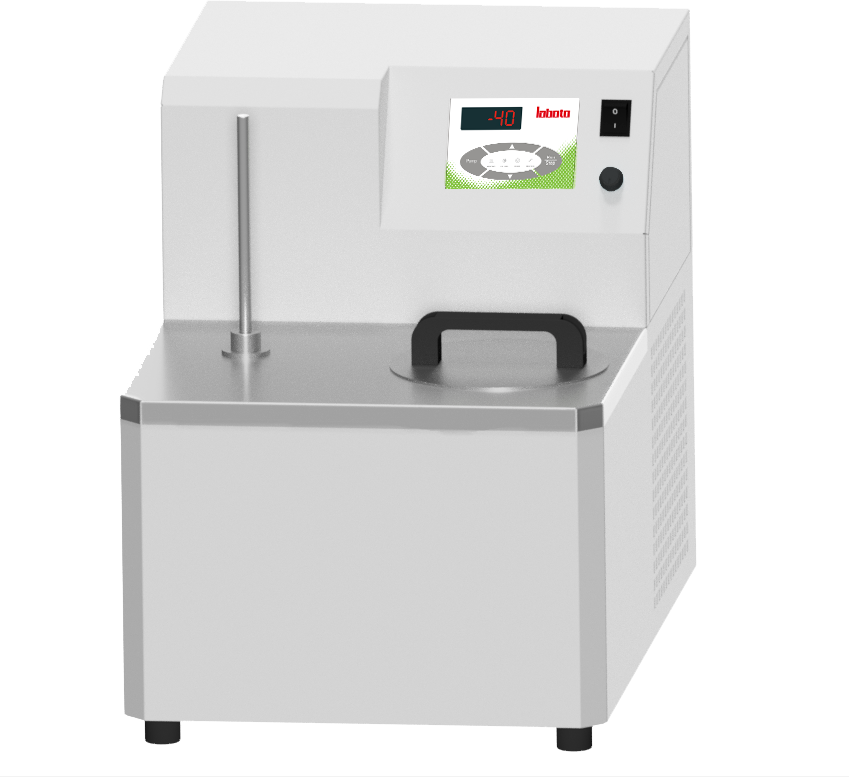 产品主要技术参数产品型号[-] MSC-4002WMSC-4005W工作温度范围[°C]-40...RT-40...RT温度稳定性[±K]  ±0.5±0.5温度显示[-] LEDLED显示精度[°C]0.10.1温度控制方式[-] 智能PID智能PID控制温度传感器[-] PT 100PT 100制冷量(10°C)[W]12001400水槽容积[L] 25外形尺寸(WxDxH)[mm]  600X400X500600X400X500仪器固定方式[-] 台式台式允许连续运转[%] 100100允许环境温度[°C]5..325..32允许相对湿度[%] 8080